  PRIMORSKO-GORANSKA ŽUPANIJA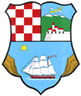 ZAPISNIK SA SASTANKASazivačIme i prezimePotpisSazivačPredsjednicaNaziv sastanka:5. Sastanak Školskog odbora Osnovne škole dr. Josipa Pančića Bribir1.Mjesto:     BribirPočetak:18,00 sati1.Dan i datum:7. listopada 2021.Završetak:18, 45 sati2.Prisutni:3.Odsutni:4.Dnevni red:Predsjednica je utvrdila da je nazočan dovoljan broj članova za pravovaljano odlučivanje.Predložila dnevni red koji je jednoglasno prihvaćen:Verificiranje zapisnika s prethodne sjedniceGodišnji plan i program rada škole za školsku 2021./2022. godinuŠkolski kurikulum za školsku 2021./2022. godinuIzmjene Statuta školeIzmjene i dopune Poslovnika o radu školskog sportskog društva „Frankopan“Imenovanje voditelja školskog sportskog društvaIzmjene i dopune Poslovnika o radu kolegijalnih tijelaPravila za upravljanje dokumentarnim gradivomImenovanje povjerenstva za borbu protiv pušenjaZapošljavanje učitelja fizikeRaznoTijek izlaganja i rezultati sastankaAd  1. Sažetak izlaganja i raspraveAd  1. Sažetak izlaganja i raspraveAd  1. Sažetak izlaganja i raspraveŠkolski odbor je jednoglasno verificirao zapisnik s prethodne sjednice.Školski odbor je jednoglasno verificirao zapisnik s prethodne sjednice.Školski odbor je jednoglasno verificirao zapisnik s prethodne sjednice.Ad 1. Zaključak Zadužena osobaRokAd  2. Sažetak izlaganja i raspraveAd  2. Sažetak izlaganja i raspraveAd  2. Sažetak izlaganja i raspraveRavnatelj je obrazložio prijedlog Godišnjeg plana i programa rada škole za školsku 2021./2022. godinu. Utvrđeno je da su uvjeti za rad u školi optimalni, čemu je doprinijela rekonstrukcija informatičke učionice. Učionica je povećana rušenjem pregradnog zida, a postavljen je novi namještaj te izrađena nova mreža.Sva nastava osim fizike je stručno zastupljena. U nedostatku učitelja fizike nastavu izvodi učiteljica informatike.Na prethodno dostavljeni tekst Godišnjeg plana i programa škole nije bilo primjedbi.Ravnatelj je obrazložio prijedlog Godišnjeg plana i programa rada škole za školsku 2021./2022. godinu. Utvrđeno je da su uvjeti za rad u školi optimalni, čemu je doprinijela rekonstrukcija informatičke učionice. Učionica je povećana rušenjem pregradnog zida, a postavljen je novi namještaj te izrađena nova mreža.Sva nastava osim fizike je stručno zastupljena. U nedostatku učitelja fizike nastavu izvodi učiteljica informatike.Na prethodno dostavljeni tekst Godišnjeg plana i programa škole nije bilo primjedbi.Ravnatelj je obrazložio prijedlog Godišnjeg plana i programa rada škole za školsku 2021./2022. godinu. Utvrđeno je da su uvjeti za rad u školi optimalni, čemu je doprinijela rekonstrukcija informatičke učionice. Učionica je povećana rušenjem pregradnog zida, a postavljen je novi namještaj te izrađena nova mreža.Sva nastava osim fizike je stručno zastupljena. U nedostatku učitelja fizike nastavu izvodi učiteljica informatike.Na prethodno dostavljeni tekst Godišnjeg plana i programa škole nije bilo primjedbi.Ad 2. Zaključak Zadužena osobaRokŠkoldki odbor je jednoglasno donio Godišnji plan I program rada za školsku 2021./2022. godinu31.8.2022.Ad  3. Sažetak izlaganja i raspraveAd  3. Sažetak izlaganja i raspraveAd  3. Sažetak izlaganja i raspraveRavnatelj je obrazložio prijedlog Školskog kurikula za školsku 2021./2022. godinu.Kako je došlo do popuštanja mjera protiv pandemije planirano je da se u ovoj školskoj godini održi i planirana terenska nastava.Na prethodno dostavljeni tekst Školskog kurikula nije bilo primjedbi.Ravnatelj je obrazložio prijedlog Školskog kurikula za školsku 2021./2022. godinu.Kako je došlo do popuštanja mjera protiv pandemije planirano je da se u ovoj školskoj godini održi i planirana terenska nastava.Na prethodno dostavljeni tekst Školskog kurikula nije bilo primjedbi.Ravnatelj je obrazložio prijedlog Školskog kurikula za školsku 2021./2022. godinu.Kako je došlo do popuštanja mjera protiv pandemije planirano je da se u ovoj školskoj godini održi i planirana terenska nastava.Na prethodno dostavljeni tekst Školskog kurikula nije bilo primjedbi.Ad 3. Zaključak Zadužena osobaRokŠkolski odbor je donio Školski kurikul za školsku 2021./2022. Godinu.31.8.2022.Ad  4. Sažetak izlaganja i raspraveAd  4. Sažetak izlaganja i raspraveAd  4. Sažetak izlaganja i raspraveTajnik  je izvijestio Školski odbor da je inspekcijskim nadzorom utvrđena nepravilnost u članku 222. Statuta škole. Rad Školskog odbora i izbor vršitelja dužnosti ravnatelja uređen je Statutom pa nema potrebe to dodatno uređivati Poslovnikom o radu kolegijalnih tijela.Tajnik  je izvijestio Školski odbor da je inspekcijskim nadzorom utvrđena nepravilnost u članku 222. Statuta škole. Rad Školskog odbora i izbor vršitelja dužnosti ravnatelja uređen je Statutom pa nema potrebe to dodatno uređivati Poslovnikom o radu kolegijalnih tijela.Tajnik  je izvijestio Školski odbor da je inspekcijskim nadzorom utvrđena nepravilnost u članku 222. Statuta škole. Rad Školskog odbora i izbor vršitelja dužnosti ravnatelja uređen je Statutom pa nema potrebe to dodatno uređivati Poslovnikom o radu kolegijalnih tijela.Ad 4. Zaključak Zadužena osobaRokŠkolski odbor jednoglasno utvrdio prijedlog Izmjena statute škole.15.10.2021.Ad  5. Sažetak izlaganja i raspraveAd  5. Sažetak izlaganja i raspraveAd  5. Sažetak izlaganja i raspraveTajnik  je izvijestio Školski odbor da je inspekcijskim nadzorom utvrđena neusklađenost Poslovnika o radu Školskog sportskog društva „Frankopan“ s Pravilnikom o načinu osnivanja, zadaćama i djelokrugu i načinu rada školskih sportskih društava.Voditelja školskog sportskog društva imenuje Školski odbor na prijedlog ravnatelja.Tajnik  je izvijestio Školski odbor da je inspekcijskim nadzorom utvrđena neusklađenost Poslovnika o radu Školskog sportskog društva „Frankopan“ s Pravilnikom o načinu osnivanja, zadaćama i djelokrugu i načinu rada školskih sportskih društava.Voditelja školskog sportskog društva imenuje Školski odbor na prijedlog ravnatelja.Tajnik  je izvijestio Školski odbor da je inspekcijskim nadzorom utvrđena neusklađenost Poslovnika o radu Školskog sportskog društva „Frankopan“ s Pravilnikom o načinu osnivanja, zadaćama i djelokrugu i načinu rada školskih sportskih društava.Voditelja školskog sportskog društva imenuje Školski odbor na prijedlog ravnatelja.Ad 5. Zaključak Zadužena osobaRokŠkolski odbor je jednoglasno donio Izmjene poslovnika o radu školskog sportskog društva “Frankopan”15.10.2021.Ad  6. Sažetak izlaganja i raspraveAd  6. Sažetak izlaganja i raspraveAd  6. Sažetak izlaganja i raspraveRavnatelj škole je predložio da se voditeljem Školskog sportskog društva imenuje učiteljica tjelesne i zdravstvene kulture.Ravnatelj škole je predložio da se voditeljem Školskog sportskog društva imenuje učiteljica tjelesne i zdravstvene kulture.Ravnatelj škole je predložio da se voditeljem Školskog sportskog društva imenuje učiteljica tjelesne i zdravstvene kulture.Ad 6. Zaključak Zadužena osobaRokŠkolski odbor je jednoglasno imenovao učiteljicu TZK voditeljicom Školskog sportskog društva “Frankopan”15.10.2021.Ad  7. Sažetak izlaganja i raspraveAd  7. Sažetak izlaganja i raspraveAd  7. Sažetak izlaganja i raspraveTajnik  je obrazložio da je zbog novih okolnosti te mogućnosti održavanja sjednica kolegijalnih tijela elektronskim putem, u Poslovnik o radu kolegijalnih tijela od 31. siječnja 2020. godine potrebno ugraditi mogućnost održavanja sjednica elektronskim putem, što je utvrđeno rješenjem prosvjetne inspekcije. .Tajnik  je obrazložio da je zbog novih okolnosti te mogućnosti održavanja sjednica kolegijalnih tijela elektronskim putem, u Poslovnik o radu kolegijalnih tijela od 31. siječnja 2020. godine potrebno ugraditi mogućnost održavanja sjednica elektronskim putem, što je utvrđeno rješenjem prosvjetne inspekcije. .Tajnik  je obrazložio da je zbog novih okolnosti te mogućnosti održavanja sjednica kolegijalnih tijela elektronskim putem, u Poslovnik o radu kolegijalnih tijela od 31. siječnja 2020. godine potrebno ugraditi mogućnost održavanja sjednica elektronskim putem, što je utvrđeno rješenjem prosvjetne inspekcije. .Ad 7. Zaključak Zadužena osobaRokŠkolski odbor je jednoglasno donio Izmjene  I dopune poslovnika o radu kolegijalnih tijela15.10.2021.Ad  8. Sažetak izlaganja i raspraveAd  8. Sažetak izlaganja i raspraveAd  8. Sažetak izlaganja i rasprave1. Na dostavljeni tekst Pravila za upravljanje dokumentarnim gradivom nije bilo primjedbi.1. Na dostavljeni tekst Pravila za upravljanje dokumentarnim gradivom nije bilo primjedbi.1. Na dostavljeni tekst Pravila za upravljanje dokumentarnim gradivom nije bilo primjedbi.Ad 8. Zaključak Zadužena osobaRokŠkolski odbor je jednoglasno donio Pravila za upravljenje dokumentarnim gradivom15.10.2021.Ad  9. Sažetak izlaganja i raspraveAd  9. Sažetak izlaganja i raspraveAd  9. Sažetak izlaganja i rasprave1. Temeljem Pravilnika o promicanju spoznaje štetnosti uporabe duhanskih proizvoda, a Sukladno rješenju prosvjetne inspekcije  ravnatelj škole  je predložio članove Povjerenstva za borbu protiv pušenja:1. Temeljem Pravilnika o promicanju spoznaje štetnosti uporabe duhanskih proizvoda, a Sukladno rješenju prosvjetne inspekcije  ravnatelj škole  je predložio članove Povjerenstva za borbu protiv pušenja:1. Temeljem Pravilnika o promicanju spoznaje štetnosti uporabe duhanskih proizvoda, a Sukladno rješenju prosvjetne inspekcije  ravnatelj škole  je predložio članove Povjerenstva za borbu protiv pušenja:Ad 9. Zaključak Zadužena osobaRokŠkolski odbor je jednoglasno imenovao Povjerenstvo za borbu protiv pušenja.15.10.2021.Ad  10. Sažetak izlaganja i raspraveAd  10. Sažetak izlaganja i raspraveAd  10. Sažetak izlaganja i raspraveNa natječaj za učitelja fizike javila se samo učiteljica informatike u školi.Kako učiteljica ne ispunjava uvjete za učitelja fizike sukladno Pravilniku, ravnatelj škole  je predložio Školskom odboru da se s učiteljicom sklopi ugovor o radu do 5 mjeseci.    Na natječaj za učitelja fizike javila se samo učiteljica informatike u školi.Kako učiteljica ne ispunjava uvjete za učitelja fizike sukladno Pravilniku, ravnatelj škole  je predložio Školskom odboru da se s učiteljicom sklopi ugovor o radu do 5 mjeseci.    Na natječaj za učitelja fizike javila se samo učiteljica informatike u školi.Kako učiteljica ne ispunjava uvjete za učitelja fizike sukladno Pravilniku, ravnatelj škole  je predložio Školskom odboru da se s učiteljicom sklopi ugovor o radu do 5 mjeseci.    Ad 9. Zaključak Zadužena osobaRokŠkolski odbor je jednoglasno dao suglasnost za zapošljavanje. 15.10.2021.Zapisnik sastavio:Ime i prezimePotpisZapisnik sastavio:Boško MažarKLASA:602-02/21-11/5URBROJ:2107-35-21-5